Информация Могилевского райпопо предоставлению покупателям скидки на социально значимые товары первой необходимостиБелкоопсоюзом разработано Положение, регулирующее размеры и порядок предоставления скидок покупателям в магазинах системы потребительской кооперации, автоматизированных на базе программного обеспечения «lsFusion» (в магазинах Могилевского райпо, находящихся на территории Могилевского района, таких магазинов -19)Социальная программа «РОДНЫ КУТ» (далее - Программа) - предоставление скидок на покупку определенных товаров для социально уязвимых категорий граждан по предъявлению дисконтной карты «РОДНЫ КУТ», зарегистрированной для участия в социальной программе как «РОДНЫ КУТ» с признаком «социальная» (далее – дисконтная карта «РОДНЫ КУТ социальная»).Требования к Участникам Программы:1. Категории граждан, имеющие право при наличии подтверждающих документов на участие в Программе:-пенсионеры;-многодетные семьи;-получатели государственной адресной помощи в виде ежемесячного социального пособия.2. Подтверждающие документы:пенсионеры: удостоверение пенсионера или иной документ, удостоверяющий факт назначения пенсии, в том числе за пределами Республики Беларусь;многодетные семьи: действующее удостоверение многодетной семьи и паспорт одного из родителей;получатели государственной адресной социальной помощи в виде ежемесячного социального пособия: справка о предоставлении государственной адресной помощи, паспорт либо иной документ, удостоверяющий личность.Условия участия в Программе.1. Обязательным условием участия в Программе является наличие у покупателя активной дисконтной карты «РОДНЫ КУТ».2. Регистрация дисконтной карты «РОДНЫ КУТ социальная» производится работником Партнера, на которого локальным правовым актом субъекта торговли возложена обязанность по внесению на анкетных данных на основании заявления, собственноручно заполненного претендентом на участие в акции в одном из магазинов Партнера.         Для участия в Программе претенденту необходимо:ознакомиться с условиями данного Положения;приобрести дисконтную карту «РОДНЫ КУТ» (стоимость - 49 коп.)заполнить заявление на участие в программе по установленной форме, предъявив оригинал документа, подтверждающего отношение к одной из социально уязвимых категорий граждан;передать Организатору копию документа, подтверждающего отношение к одной из социально уязвимых категорий граждан. Оператор вправе отказать в активации либо аннулировать действие уже активной карты в случае, если:в заявлении присутствуют незаполненные поля;имеются данные, заполненные неразборчивым почерком;информация в заявлении, не соответствует действительности;покупателем не передана копия документа, подтверждающего его отношение к одной из социально-уязвимых категорий граждан;покупателем не дано согласие на хранение и (или) обработку его персональных данных.         Регистрация и активация дисконтной карты «РОДНЫ КУТ социальная» осуществляется в течение 15 (пятнадцати) календарных дней со дня заполнения заявления и передачи его администрации магазина. После успешной активации – Участнику направляется СМС-уведомление об активации дисконтной карты «РОДНЫ КУТ социальная».На одного Участника Программы может быть зарегистрирована только одна дисконтная карта «РОДНЫ КУТ социальная». Условия и правила использования дисконтных карт «РОДНЫ КУТ социальная».1. Предоставление Участнику Скидок со сформированной розничной цены Товара производится при условии предъявления дисконтной карты «РОДНЫ КУТ социальная» и документа, подтверждающего статус лица, относящегося к социально незащищенным категориям населения.2. Размер предоставляемой скидки равен 10% от розничной цены товара. Данная скидка уменьшается на величину, которая необходима для того, чтобы розничная цена на товар с учетом скидки не была ниже цены приобретения товара у поставщика (отпускная цена с НДС, цена оптового звена с НДС),3. Скидка предоставляется на перечень социально значимых товаров согласно Приложению.4. Общая сумма покупок Участником Товаров с предоставлением скидки за текущий месяц не должна превышать размер бюджета прожиточного минимума в среднем на душу населения, действующего в месяце осуществления покупок в целом по всем торговым объектам.Справочно. По состоянию на 17.01.2022г. размер бюджета прожиточного минимума составляет 288,01 бел. руб.Если сумма покупок социальных товаров в текущем месяце меньше бюджета прожиточного минимума, остаток суммы на следующий месяц не переносится.5. Скидка представляется на весь ассортимент товаров, представленный в Приложении за исключением товаров уже участвующих в акциях, или по которым уже проведено снижение цен.Приложение 1ПЕРЕЧЕНЬсоциально значимых товаров первой необходимостиМука пшеничная (весовая или фасованная, высшего сорта, первого и второго сортов, без добавок).Хлопья овсяные без вкусовых и иных добавок (весовые и фасованные).Крупа перловая.Хлеб ржаной и ржано-пшеничный, за исключением хлебов с добавлением зерновых, фруктовых и овощных добавок, орехов, сухофруктов, пряностей, клейковины пшеничной сухой (глютен пшеничный), масла растительного.Хлеб, изделия булочные из муки пшеничной, за исключением хлебов и изделий булочных с добавлением зерновых, фруктовых и овощных добавок, орехов, сухофруктов, пряностей, клейковины пшеничной сухой (глютен пшеничный), молочных и яичных продуктов, хлебов для тостов, хлебцов (хрустящих, зерновых, экструзионных и других), лаваша и иного национального хлеба, сдобных булочных изделий.Сухие макаронные изделия, не содержащие муки твердых сортов пшеницы, за исключением изделий макаронных быстрого приготовления.Говядина (кроме бескостного мяса).Свинина (кроме бескостного мяса).Мясо кур, в том числе цыплят-бройлеров охлажденное или замороженное, в тушках.Молоко коровье пастеризованное, за исключением топленого молока.Кефир из коровьего молока.Сметана из коровьего молока, за исключением сметаны и сметанки с добавлением растительных жиров.Творог из коровьего молока любой жирности в любой упаковке без вкусоароматических добавок, за исключением творожных паст, сырков, творожков, творожных десертов, творога зерненого с добавлением сливок.Сыр (твердый, полутвердый): сыры из коровьего молока сычужные (ферментные) твердые и полутвердые весовые и фасованные, за исключением сыров сверхтвердых, плавленых, копченых, с плесенью, рассольных, с добавками, сырных продуктов.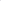 Яйцо куриное свежее диетическое или столовое.Масло сливочное из коровьего молока или сливок, за исключением масла десертного, шоколадного, фруктового, с другими наполнителями, топленого масла.Масло подсолнечное (подсолнечно-рапсовое), за исключением купажированного (смешанного) масла. 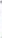 Масло рапсовое (рапсово-подсолнечное), за исключением купажированного (смешанного) масла.Яблоки свежие.Капуста белокочанная свежая.Лук репчатый свежий.Свекла свежая.Морковь свежая.Картофель свежий продовольственный.Сахар белый кристаллический, за исключением сахара белого кристаллического в мелкой фасовке 20 граммов и менее.Каши для детского питания сухие молочные обогащенные, быстрорастворимые, напитки сухие молочные, смеси на крупяных отварах, продукты с мукой, рисом, гречкой, овсом, детское молочко и другие сухие продукты для детского питания.Консервы мясные, мясорастительные для детского питания.Сухие молочные смеси для детского питания.Консервы фруктовые для детского питания.Приложение 2Регистрация в журнале учета выданных дисконтных карт магазинадд.	мм.	гг.ЗАЯВЛЕНИЕна участие в социальной программе по дисконтной карте «РОДНЫ КУТ социальная»*Заполнение всех граф анкеты является обязательным условиям для регистрации дисконтной карты «РОДНЫ КУТ». При отсутствии какой-либо информации дисконтная карта не подлежит регистрации.дд.		мм.	гг.					ж/мОснование для подключения дисконтной карты к категории «РОДНЫ КУТ социальная»Уточнение магазина___________________________________________________________________________			______________________	_____________________(дата)					(подпись)			 (ФИО)№отНомер дисконтной карты (13 цифр)777Фамилия*Имя*ОтчествоДата рожденияПолКонтактный номер телефона+375УдостоверениеНомер документаНомер документаНомер документаНомер документаНомер документаНомер документаНомер документаНомер документаНомер документаСерияСерияДействует доДействует доДействует доДействует доДействует доДействует доПенсионноеМногодетной семьиИнвалидаСправкаЗаполняется обязательноЗаполняется обязательноЗаполняется обязательноЗаполняется обязательноЗаполняется обязательноЗаполняется обязательноЗаполняется обязательноЗаполняется обязательноЗаполняется обязательноЗаполняется при наличииЗаполняется при наличииЗаполняется при наличииЗаполняется при наличииЗаполняется при наличииЗаполняется при наличииЗаполняется при наличииЗаполняется при наличииЯ понимаю и полностью принимаю условия участия в социальной программе*Я понимаю и полностью принимаю условия участия в социальной программе*___________________(подпись)Я даю согласие на хранение и (или) обработку моих персональных данных *Я даю согласие на хранение и (или) обработку моих персональных данных *___________________(подпись)Ответственное лицо организации, принявшее заявление/_________________/___________________(ФИО)(подпись)